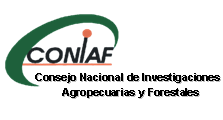 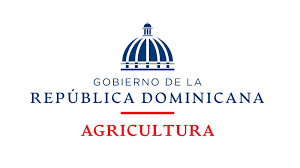 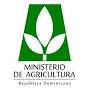 Consejo Nacional de Investigaciones Agropecuarias y Forestales CONIAFDirección EjecutivaDivisión de Planificación y DesarrolloInforme Consolidado Febrero 2023INFORME CONSOLIDADO DE ACTIVIDADES FEBRERO 2023I. FORMULACION DE POLÍTICAS PÚBLICAS PARA EL DESARROLLO DEL SECTOR AGROPECUARIO Y FORESTAL.FORMULACION DE POLITICAS PÚBLICASEl CONIAF elabora documentos de políticas con la finalidad de dar respuesta a necesidades del sector agropecuario y forestal y el subsector de investigación y transferencia tecnológica. Como atribución principal, en el 2022 el CONIAF ha definido dentro de su plan estratégico 2021-2024, continuar con los trabajos de   formulación de políticas públicas para la investigación en el sector agropecuario y forestal. 1.2.  PUBLICACIÓN DE POLITICAS PÚBLICAS. En el mes de febrero se inició la programación de los talleres de consultas con productores de los rubros priorizados para el levantamiento de informaciones para la formulación   de políticas públicas de investigaciones. Para el segundo trimestre se espera iniciar con las publicaciones de los documentos de políticas.II. SECTOR AGROPECUARIO Y FORESTAL CON FINANCIAMIENTO PARA PROYECTOS DE INVESTIGACIÓN AGROPECUARIA Y FORESTAL.En el Plan Estratégico 2021-2024, se priorizó financiar investigaciones para la generación y/o validación de tecnologías apropiadas que mejoren el acceso y asequibilidad de la canasta básica alimentaria de origen nacional y competitividad de la agroexportación. Continuamos con la gestión de asignación de recursos ante el Ministerio de Agricultura para llevar a cabo proyectos de investigación agropecuarias y forestales.III. PROGRAMA DE VALIDACIÓN Y TRANSFERENCIA DE TECNOLOGÍA EN 15 RUBROS, 7 DE LA CANASTA BÁSICA ALIMENTARIA Y 8 CON VOCACIÓN EXPORTADORA, PRIORIZADOS POR EL MINISTERIO DE AGRICULTURA.La finalidad del programa es validar y transferir tecnologías investigadas por el SINIAF a las diferentes zonas de producción del país. Durante este mes de febrero continuaron las actividades de las parcelas de transferencia, tales como los procesos de selección de parcelas y seguimiento fitosanitario y control de malezas de las parcelas instaladas.  De igual modo, continuaron en este mes las adquisiciones de los insumos necesarios. Se programaron y presupuestaron las actividades y costos para la continuidad de las parcelas instaladas para las cuales aún no se han realizado las actividades de transferencia, y las nuevas parcelas de validación que serán instaladas con el presupuesto aprobado por MEPyD para 2023 por RD$4 millones para los proyectos de canasta básica y RD$4 millones para los rubros de vocación exportadora.3.1. ACTIVIDADES Y TRANSFERENCIAS DE TECNOLOGÍA A TÉCNICOS EXTENSIONISTAS.En este mes de febrero se realizaron cuatro (4) visitas de seguimiento a parcelas de validación.  El detalle de estas actividades es el siguiente:8 y 9-02-23: visita de seguimiento a la parcela de banano en Mao.  Se realizó el seguimiento al manejo de las malezas y a la fertilización orgánica, que estaba en proceso. Esta visita tuvo una duración de 16 horas.17-02-2023: se realizó una visita de seguimiento a la parcela demostrativa de mango en Neyba. Se aplicó nitrato de potasio por segunda vez, se observó con el técnico investigador que las plantas ya entraron en el proceso de la inducción floral, sin embrago la floración es de bajo porcentaje por lo que se recomendó una tercera aplicación de nitrato de potasio Esta visita tuvo una duración de 8 horas.22-02-2023: visita de seguimiento a la parcela demostrativa de pasto. Se realizó el seguimiento al desarrollo de las plantas sembradas y se recomendó realizar una limpieza de malezas de manera general a las cuatro parcelas de pastos sembradas; además se propuso ampliar la siembra de caña en lugar del bufell, ya que el terreno es muy húmedo y dificulta el desarrollo de esta.  La visita tuvo una duración de 8 horas.23-02-2023: se realizó una visita de seguimiento a la parcela de yuca ubicada en el municipio de Mella, Duvergé, con la finalidad de inspeccionar un ataque de ácaros en la parcela.  Se observó que ya las plantas están respondiendo con la aplicación del acaricida y a los riegos. Esta visita tuvo una duración de 8 horas.  IV. METAS PRESIDENCIALES Se colocó en el portal de METAS el informe ejecutivo mensual correspondiente al mes de febrero. En ese sentido, la institución está al día con estos informes. V.  FORTALECIMIENTO INSTITUCIONALDurante el mes de febrero se realizaron las siguientes actividades que contribuyen al fortalecimiento de la institución:03-02-2023: se remitió a la Dirección de Evaluación del Desempeño del Ministerio de Administración Pública (MAP) el Informe Técnico de Evaluación del desempeño 2022 de los servidores de este Consejo.16-02-2023:  la División de Recursos Humanos remitió la certificación de no pagos pendientes de beneficios laborales de este Consejo a la Dirección de Relaciones laborales del Ministerio de Administración Pública (MAP) para su actualización en el SISMAP.20-02-2023:	la División de Recursos Humanos remitió al Instituto Nacional de Administración Pública (INAP) los formularios de inscripción de cuatros servidores de este consejo para iniciar el curso de Inducción a la Administración Pública de manera virtual.28-02-2023: se remitió a la Dirección Ejecutiva e Informe del levantamiento que realizó el Comité Mixto de Seguridad y Salud en el Trabajo (CMSST) para que se tomes las acciones de mejora correspondientes en la institución. Asimismo, se remitió la minuta de la reunión a la Dirección de Relaciones Laborales del MAP para su validación en el SISTAP.VI.  OTRAS ACTIVIDADES22-02-2023:	la Div. de Recursos Humanos y el Depto. Administrativo y Financiero participaron en la presentación de Políticas de Compras Verdes, coordinadas por la Dirección General de Contrataciones Públicas y la Dirección General de Ética e Integridad Gubernamental, con el propósito de que las adquisiciones de bienes, obras y servicios por parte del gobierno generen un menor impacto negativo sobre el medio ambiente y promuevan un uso eficiente de los recursos.TALLERES DE CONSULTA Y MESAS TÉCNICAS PARA LA DETECCIÓN DE NECESIDADES DE INVESTIGACIÓNEn el mes de febrero se realizaron 9 talleres y 5 mesas técnicas de consulta para la formulación de políticas nacionales de investigación agropecuaria y forestal.  Estas actividades contaron en total con la participación de 50 técnicos y 70 productores de los diferentes rubros abordados.1-02-2023: taller dirigido al rubro mango.  Este taller fue realizado en el salón de reuniones del CONIAF y contó con la participación de 9 productores de este cultivo.8-02-2023: mesa técnica sobre el cultivo de mango, realizada en el salón de reuniones del CONIAF con la participación de 7 técnicos del sector agropecuario.2-02-2023:  taller sobre ganado ovino y caprino, realizado en el salón de reuniones del CONIAF con la participación de 11 productores de este rubro.9-02-2023: mesa técnica sobre ganado ovino y caprino llevada a cabo en el salón de reuniones del CONIAF con la participación de 8 técnicos del sector agropecuario.7-02-2023:  taller sobre pesca y acuicultura, realizado en el salón de reuniones de la Dirección general de Ganadería,  con la participación de 8 productores de este rubro.16-02-2023: mesa técnica sobre sobre pesca y acuicultura llevada a cabo en el salón de reuniones del Patronato Nacional de Ganaderos, con la participación de 17 técnicos del sector agropecuario.8-02-2023: taller sobre el cultivo de yuca, realizado en el Centro Norte del IDIAF en La Vega con la participación de 8 productores del sector agropecuario.16-02-2023: mesa técnica sobre el cultivo de yuca, realizada en el Centro Norte del IDIAF en La Vega, con la participación de 10 técnicos del sector agropecuario.14-02-2023:  taller sobre el rubro piña, realizado en el salón de reuniones de la Cooperativa COOPBDAI, Cotuí, con la participación de 10 productores de este rubro.22-02-2023: mesa técnica sobre el rubro piña llevada a cabo en el salón de reuniones del CONIAF con la participación de 8 técnicos del sector agropecuario.17-02-2023: taller sobre ganado vacuno de leche, llevado a cabo en el salón de reuniones del CONIAF con la participación de 4 productores del sector agropecuario.23-02-2023: taller sobre ganado vacuno de carne, llevado a cabo en el salón de reuniones del CONIAF con la participación de 5 productores del sector agropecuario.21-02-2023: taller sobre el cultivo de batata, llevado a cabo en el salón de reuniones del CONIAF con la participación de 6 productores del sector agropecuario22-02-2023: taller sobre el cultivo de habichuelas, llevado a cabo en la Estación Experimental Arroyo Loro del IDIAF en San Juan de la Maguana, con la participación de 9 productores del sector agropecuario.                       Preparado por:		     	                                        Aprobado por:	__________________________________________                                       _________________________________      Carlos Sanquintín Beras             	                               Ana María Barceló LaroccaEnc. Div. Planificación y Desarrollo			            Directora Ejecutiva 